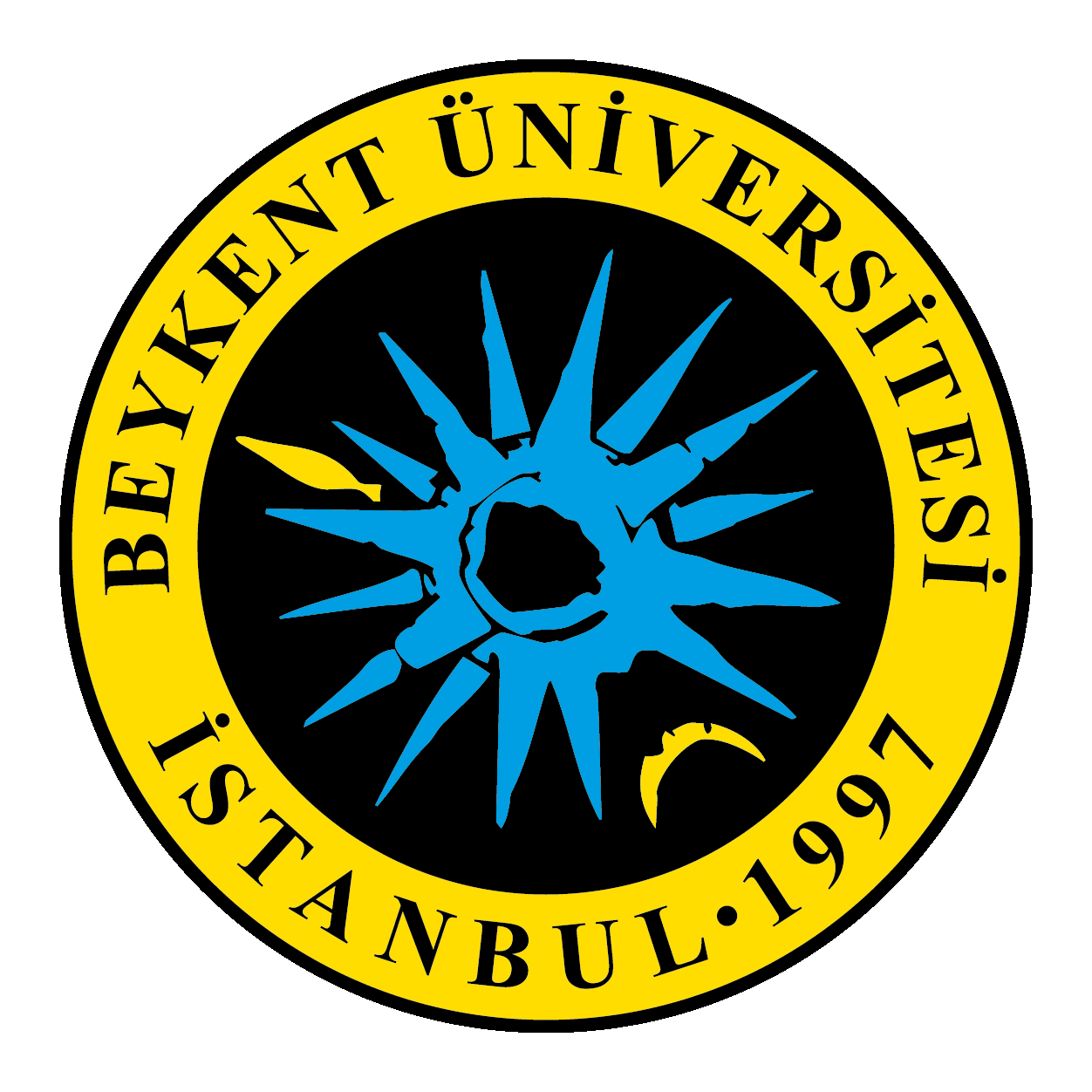 İSTANBUL BEYKENT ÜNİVERSİTESİ AYAZAĞA YERLEŞKESİ TADİLAT İŞLERİ VE MOBİLYA ALIMIBİRİM FİYAT TEKLİF CETVELİKISIM 3 DUVAR İŞLERİİhale kayıt numarası: 2024/0016*Tabloya gerektiği kadar satır eklenecektir. *Kısmi teklif verilemez.Adı ve SOYADI/Ticaret UnvanıKaşe ve İmza81 Bu sütun idarece hazırlanacaktır. 2  Bu sütun isteklilerce doldurulacaktır. 3Teklif vermeye yetkili kişi tarafından her sayfası ad ve soyadı/ticaret unvanı yazılarak imzalanacaktır. Teklifin ortak girişim  (iş ortaklığı veya konsorsiyum) olarak verilmesi halinde, teklif mektubu bütün ortaklar veya yetki verdikleri kişiler tarafından imzalanacaktır.SIRA NOİŞİN ADIÖLÇÜADET BİRİM FİYAT1DUVAR YÜZEYLERİNE ÇEŞİTLİ DEKORATİF İŞLER YAPILMASI (  10mm dekota harf ile ışıksız, uygun görülen  yazı uygulaması yapılacaktır.)YAZI ÖLÇÜSÜ: 280 X 6412DUVAR YÜZEYLERİNE ÇEŞİTLİ DEKORATİF İŞLER YAPILMASI ( 5mm dekota üzeri folyo baskı)      315 x 32013DUVAR YÜZEYLERİNE ÇEŞİTLİ DEKORATİF İŞLER YAPILMASI ( 5mm dekota üzeri folyo baskı ve  üzeri led neon yazı)      Duvar Ölçüsü En:500 cm H:320cm14DUVAR YÜZEYLERİNE ÇEŞİTLİ DEKORATİF İŞLER YAPILMASI (5mm şeffaf pleksi üzeri led neon yazı uygulaması)      Yazı Ölçüsü 220 x 301510mm dekota harf ile ışıksız,    yazı uygulaması yapılacaktırYAZI ÖLÇÜ:   20 X 20016DUVAR YÜZEYLERİNE ÇEŞİTLİ DEKORATİF İŞLER YAPILMASI  ( 5mm dekota üzeri folyo baskı ve üzeri led neon yazı)      Duvar Ölçü:   En: 550 H:25017DUVAR YÜZEYLERİNE ÇEŞİTLİ DEKORATİF İŞLER YAPILMASI  (  10mm dekota harf ile ışıksız,  yazı uygulaması yapılacaktır.)Duvar Ölçü:   En: 550 H:270 Yazı Ölçü: 150 x 9018Duvar yüzeyleri üzerine dekoratif, paslanmaz ( istenilen renkte boyanacaktır) tel örgü ve üzerine 5mm şeffaf pleksi üzeri led neon yazı uygulaması yapılması ayrıca 5cm pleksi ışıklı kutu harf için de fiyat verilmeli530X32019Duvar yüzeyine 6cm x 21cm dekoratif kültür tuğlası kaplaması yapılması işi530X3201103D dekoratif duvar kaplaması, malzeme cinsi: 2mm kalınlığında kopolimer290X3201TOPLAM TUTAR  (K.D.V Hariç)TOPLAM TUTAR  (K.D.V Hariç)TOPLAM TUTAR  (K.D.V Hariç)TOPLAM TUTAR  (K.D.V Hariç)